Unit 9 Lesson 4: Midamos y ubiquemosWU Observa y pregúntate: Diagramas de puntos (Warm up)Student Task Statement¿Qué observas? ¿Qué te preguntas?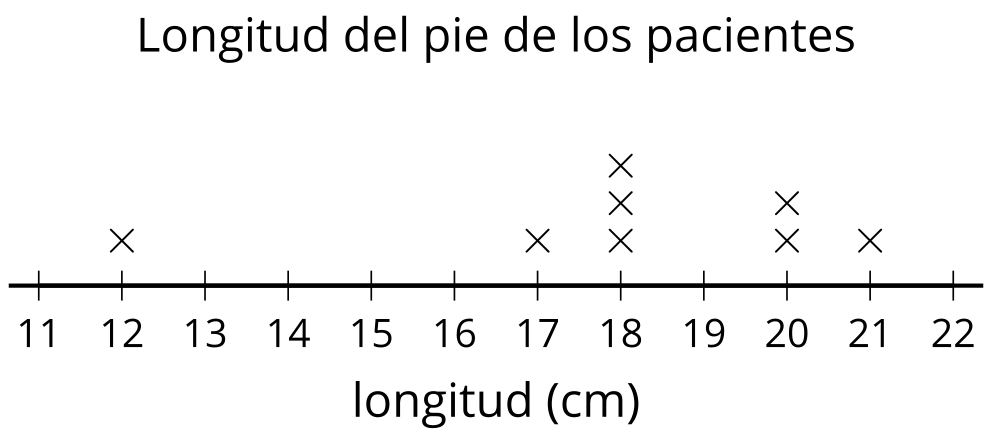 1 ¿Puedo sacarle punta a mi lápiz?Student Task StatementMide la longitud de tu lápiz. _______ cmEscribe las longitudes de los lápices de tu grupo en la tabla.Encuentra la longitud total de los lápices de cada grupo.2 ¿Se apuntan a hacer un diagrama?Student Task StatementUsa las medidas de los lápices para hacer un diagrama de puntos.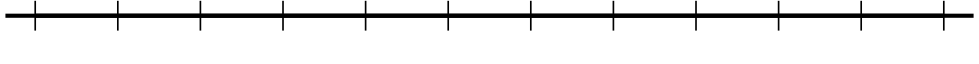 ¿Cuál es la longitud más común? _______¿Cuál es la longitud menos común? _______¿Cuántos estudiantes tenían un lápiz con una longitud mayor que 10 cm? _______¿Cuál es la diferencia entre la longitud del lápiz más largo y la del lápiz más corto? Escribe una ecuación que represente la diferencia.¿Cuál es la diferencia entre la longitud del lápiz más corto y la de un lápiz sin punta? Escribe una ecuación que represente la diferencia.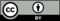 © CC BY 2021 Illustrative Mathematics®pacientelongitud del pie (cm)A12B18C20D18E18F20G17H21grupolongitud de los lápices en cmlongitud de los lápices en cmlongitud de los lápices en cmlongitud de los lápices en cmlongitud totalA813127B915710C121386D991113E